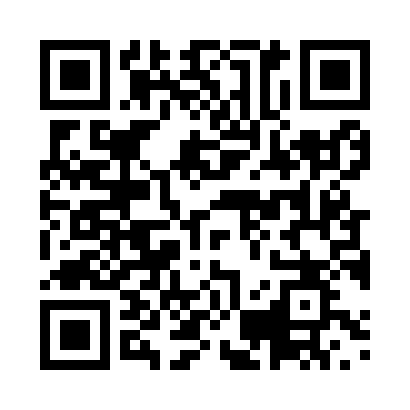 Prayer times for Abatsambi, CongoMon 1 Apr 2024 - Tue 30 Apr 2024High Latitude Method: NonePrayer Calculation Method: Muslim World LeagueAsar Calculation Method: ShafiPrayer times provided by https://www.salahtimes.comDateDayFajrSunriseDhuhrAsrMaghribIsha1Mon4:485:5712:003:106:037:082Tue4:485:5712:003:116:037:083Wed4:485:5712:003:116:027:074Thu4:475:5611:593:116:027:075Fri4:475:5611:593:116:027:076Sat4:475:5611:593:116:017:067Sun4:475:5611:583:126:017:068Mon4:465:5511:583:126:017:069Tue4:465:5511:583:126:007:0610Wed4:465:5511:583:126:007:0511Thu4:455:5511:573:126:007:0512Fri4:455:5511:573:126:007:0513Sat4:455:5411:573:135:597:0514Sun4:445:5411:573:135:597:0515Mon4:445:5411:563:135:597:0416Tue4:445:5411:563:135:587:0417Wed4:445:5311:563:135:587:0418Thu4:435:5311:563:135:587:0419Fri4:435:5311:553:135:587:0420Sat4:435:5311:553:135:577:0421Sun4:435:5311:553:145:577:0322Mon4:425:5311:553:145:577:0323Tue4:425:5211:553:145:577:0324Wed4:425:5211:543:145:577:0325Thu4:425:5211:543:145:567:0326Fri4:415:5211:543:145:567:0327Sat4:415:5211:543:145:567:0328Sun4:415:5211:543:145:567:0329Mon4:415:5211:543:145:567:0330Tue4:405:5211:543:145:567:03